Generell informasjonMålsettingDet overordnede målet for de kommunale helse- og omsorgstjenestene i Dovre kommune, er å sikre koordinerte tjenester med høy kvalitet til riktig tid og på riktig tjenestenivå. Tjenestene som tilbys skal ha fokus på å forebygge, behandle og legge til rette for mestring av sykdom, skade og nedsatt funksjonsevne. Det skal legges til rette for at alle kan bo hjemme lengst mulig, og det er den enkeltes ressurser og hjelpebehov som skal stå i fokus ved avgjørelser om helse- og omsorgstjenester.Dokumentet «Kvalitetsstandarder for helse-, omsorgs- og rehabiliteringstjenester» er utarbeidet for å gi de som bor og oppholder seg i Dovre kommune god oversikt over helse- og omsorgstjenestene  i kommunen. Kvalitetsstandardene skal videre sikre at det ytes helse- og omsorgtjenester i henhold til lov og forskrift. RegelverkPasient- og brukerrettighetsloven definerer den enkeltes rett til nødvendige helse- og omsorgstjenester fra kommunen.  Kommunens ansvar for å oppfylle retten til disse tjenestene fremgår av helse- og omsorgstjenesteloven. Kommunen skal sørge for at personer som oppholder seg i kommunen, tilbys nødvendige helse- og omsorgstjenester. Kommunens ansvar omfatter alle pasient- og brukergrupper, dvs. personer med somatisk/fysisk eller psykisk sykdom, skade eller lidelse, rusmiddelproblemer, sosiale problemer og nedsatt funksjonsevne.  Standarden på tjenestene skal være forsvarlige og være basert på en individuell faglig vurdering av den enkeltes behov. Retten til helse- og omsorgstjenester omfatter ikke rett til en bestemt type tjeneste i kommunen. Det er i stor grad opp til kommunen selv å vurdere og beslutte hva slags hjelp som skal tilbys, innenfor grensene for hva som er nødvendig og forsvarlig for den enkelte. Kommunen skal utforme og organisere tjenestetilbudet i samsvar med lover, forskrifter og nasjonale veiledere. I kvalitetsstandarden er lovhenvisninger tatt med i beskrivelsene av den enkelte tjenestene. Helsepersonelloven skal bidra til sikkerhet for pasienter, kvalitet i helse- og omsorgstjenesten, samt tillit til personell og helse- og omsorgstjenestene. Forvaltningsloven regulerer saksbehandlingen for de avgjørelsene som krever enkeltvedtak. BrukermedvirkningTjenestene skal legge til rette for at tjenestemottakere kan delta aktivt i beslutninger som omhandler eget liv, helse og fremtid. Pårørende skal også involveres i beslutninger der det er nødvendig og de har rett til det med samtykke fra tjenestemottaker.Tildelingsenheten og koordinerende enhetI Dovre kommune er det opprettet en egen tildelingsenhet med ansvar for tildeling av kommunale helse- og omsorgstjenester der det er krav om enkeltvedtak. Målet er å sikre tilgang på tjenester, god kvalitet på saksbehandlingen og individuell, tverrfaglig og helhetlig vurdering av den enkeltes behov. Tildelingsenheten har hovedansvaret for å gi informasjon og veiledning ved søknader og klagebehandling, kartlegge og vurdere behov og fatte vedtak om helse- og omsorgstjenester. Kommunen skal etter helse- og omsorgstjenesteloven § 7-3 ha en koordinerende enhet for sin habiliterings- og rehabiliteringsvirksomhet. Koordinerende enhet har det overordnede ansvaret for arbeidet med individuell plan og for oppnevning, opplæring og veiledning av koordinatorer. Denne funksjonen er i Dovre kommune lagt til tildelingsenheten.Journalføring / dokumentasjonSøknad og vedtak, kartlegging, tjenester som ytes, vurderinger, referat fra møter og samtaler, veiledning og evaluering av tjenester dokumenteres i den enkeltes elektroniske pasientjournal. Pasientjournalen behandles konfidensielt. Utvidende presiseringer om dokumentasjon er gjort under noen av tjenestene i denne kvalitetsstandarden. Alle har rett til innsyn i egen pasientjournal, jf. pasient- og brukerrettighetsloven § 5-1. Samtykke og taushetspliktFor å yte helse- og omsorgstjenester skal det foreligge et informert samtykke til å motta tjenestene. Hvis en person motsetter seg å motta helse- og omsorgstjenester, kan det ikke ytes tjenester overfor vedkommende uten at det foreligger hjemmel i lov.Både forvaltningsloven, helsepersonelloven og pasient- og brukerrettighetsloven stiller strenge krav til taushetsplikt og behandling og deling av sensitive personopplysninger. For at helse- og omsorgstjenestene i kommunen skal kunne kartlegge behov for å tilby nødvendige og forsvarlige tjenester, skal kommunen sørge for å innhente nødvendige helseopplysninger om aktuell pasient/bruker, jf. forvaltningsloven § 17, 1. ledd. Dette krever et informert samtykke fra pasient /bruker. Eget samtykkeskjema skal som hovedregel signeres.KlagerettDen som søker om helse- og omsorgstjenester, vil få tilsendt skriftlig svar på sin søknad, med opplysninger om vedtaket som er fattet, samt om klageadgang. Alle enkeltvedtak med tjenestetype og omfang kan påklages innen tidsfristen som står i vedtaket. Dersom det er behov for hjelp til å skrive klagen, kan tildelingsenheten eller tjenesteyter bistå med dette. Klagen sendes tildelingsenheten. Om vedtaket opprettholdes uten endring oversendes klagen til Fylkesmannen for endelig vurdering og avgjørelse. For tjenester som ikke er lovpålagte er klageinstans kommunenes klagenemd. Klage på retten til helse og omsorgstjenester, informasjon, innsyn i journal eller medvirkning rettes til den enheten i helse- og omsorgstjenesten det klages på, slik at enheten skal kunne ha mulighet til å gjøre om sin avgjørelse. Hvis avgjørelsen opprettholdes vil klagen bli videresendt til Fylkesmannen for endelig vurdering og avgjørelse.Alle som mener fastlege, fysioterapeut, hjemmesykepleier eller en annen ansatt i kommunal helse- og omsorgstjeneste har gjort en feil i behandlingen eller omsorgen, har anledning til å be om at det blir opprettet en tilsynssak. Denne klagen skal helst være skriftlig og inneholde en god beskrivelse av saken. Klagen sendes direkte til Fylkesmannen i Innlandet.Alle har rett til å henvende seg til Pasient- og brukerombudet, jf. pasient- og brukerrettighetsloven § 8-3. Noen av ombudets fremste oppgaver er å ivareta pasientens og brukerens behov, interesser og rettssikkerhet overfor den kommunale helse- og omsorgs-tjenesten. Den som henvender seg til Pasient- og brukerombudet har rett til å være anonym.Saksgangen ved enkeltvedtakDet fattes enkeltvedtak for tjenester som tildeles etter helse- og omsorgstjenesteloven § 3-2 første ledd nr. 6 bokstavene a til c, § 3-6 og § 3-8. Det vil si at det skal fattes enkeltvedtak ved avgjørelser om helsetjenester i hjemmet, personlig assistanse, herunder praktisk bistand og opplæring og støttekontakt, plass i institusjon, herunder i sykehjem, pårørendestøtte og brukerstyrt personlig assistanse (BPA). Det fattes kun enkeltvedtak dersom tjenesten er forventet å vare mer enn 14 dager. For avgjørelser som krever enkeltvedtak stiller loven konkrete krav til saksbehandlingen. Søknad kan fremmes både muntlig og skriftlig. Det er fra kommunens side ønskelig at det søkes skriftlig om tjenester det skal fattes enkeltvedtak for. Det er tjenestemottaker selv som skal søke om helse- og omsorgstjenester. Dersom andre skriver søknaden, må det skje med samtykke fra tjenestemottaker. For pårørendestøtte (opplæring og veiledning, omsorgsstønad og all type avlastning) er det pårørende med behovet for støtten som skal søke i samarbeid med pasient/bruker. Ved akutt behov for helsehjelp kan tjenester iverksettes midlertidig inntil søknad er behandlet. Hvordan søkeSøknadsskjemaet finnes på hjemmesidene til Dovre kommune, på venterommet til legekontoret eller kan fås ved henvendelse i resepsjonen på kommunehuset, Båtsto. Det kan også tas kontakt med tildelingsenheten. For informasjon om telefonnummer og adresser henvises det til hjemmesidene for Dovre kommune.  For å sikre riktige beslutninger, er det i mange tilfeller nødvendig å innhente informasjon om tjenestemottaker fra lege og annet helsepersonell. Sammen med søknadsskjemaet skal det derfor også sendes inn en samtykkeerklæring til fritak for taushetsplikt.Behandling av søknadenNår søknaden er mottatt, innhenter kommunen de opplysninger som er nødvendig for å vurdere saken og behandle søknaden. Dersom det er behov for det, vil det gjennomføres et hjemmebesøk der det blant annet gjøres en funksjonsvurdering etter kartleggingsverktøyet IPLOS. Dette blir sendt anonymt til Kommunalt pasient- og brukerregister (KPR) som er et nasjonalt statistikkregister som viser tjenestebrukerens ressurser, behov og tjenestenivå. Funksjonsvurderingen vil være med å danne grunnlaget for vedtaket om tildeling av tjenesten(e). Vedtaket skal videre fattes på grunnlag av en helse- og sosialfaglig helhetsvurdering, og det er den enkeltes hjelpebehov som avgjør om vedkommende oppfyller vilkårene for rett til helsetjenester fra kommunen. Søknaden behandles av saksbehandler ved tildelingsenheten.Vedtak skal fattes så raskt som mulig, og som hovedregel innen tre uker etter at søknaden er mottatt. Dersom det er behov for lengre saksbehandlingstid enn fire uker, vil dette bli varslet til søkeren med begrunnelse for hvorfor søknaden ikke har blitt behandlet tidligere. Det vil - hvis mulig – bli gitt beskjed om når søknaden forventes ferdigbehandlet. Når vedtaket er fattet, skal søkeren underrettes om vedtaket så snart som mulig. Som hovedregel skal beskjeden gis skriftlig.  VedtaketI vedtaket vil det stå relevante opplysninger i saken, hva vedtaket går ut på, og begrunnelsen for avgjørelsen. Søkeren kan få avslag eller innvilgelse, både helt og delvis. Ved innvilgelse skal det beskrives så godt som mulig hva søkeren får. Vedtaket kan endres dersom helsebehovet endrer seg, eller vedkommende får andre tjenester som er mer gunstig.Helse- og omsorgstjenestene i Dovre KommuneJordmortjenestens svangerskapsomsorg.HelsestasjonstjenesterLegetjenesterFysioterapitjenester. ErgoterapitjenesterPsykososialt kriseteamPsykisk helsetjenesteMiljøarbeidertjenesterStøttekontaktPårørendestøtte: OmsorgsstønadPårørendestøtte: AvlastningPårørendestøtte: Opplæring og veiledning Brukerstyrt personlig assistanse (BPA)Personlig assistanse: Dagaktivitet Dovre vekstTrygghetsalarmPraktisk bistand: MatombringingPraktisk bistand: HjemmehjelpHjemmesykepleieHverdagsrehabiliteringDag- og aktivitetstilbud, pleie- og omsorgstjenestenTidsbegrenset opphold: Korttidsopphold for avlastning, Fredheim omsorgssenterTidsbegrenset opphold: Korttidsopphold for rehabilitering, Fredheim omsorgssenterTidsbegrenset opphold: Korttidsopphold for utredning og behandling, Fredheim omsorgssenterLangtidsopphold, Fredheim omsorgssenterKommunale akutte døgnplasser (KAD-plasser)LogopedFølgetjenesteMålgruppe / kriterierAlle gravideFormålBidra til en god og trygg svangerskapsomsorgTjeneste-beskrivelseSvangerskapskontroller fra tidlig i svangerskapet (ca. uke 12) til fødselHjemmebesøk 1-3 dager etter hjemkomst fra sykehusetEtterkontroll 6-8 uker etter fødselVaktordning for akutte hendelser: Regional døgnkontinuerlig jordmor-vakt på Nord-Gudbrandsdal Lokalmedisinske Senter (NGLMS), OttaSvangerskapskontrollene omfatter bl.a. blodprøvetaking, veiledning mht. kosthold, livsstil og tilknytning mellom mor og barn, oppfølging av ev. plager og tilbud om kartlegging av symptomer for å fange opp depresjon.Etterkontrollene omfatter gjennomgang av svangerskap og fødsel, ev. undersøkelse og prevensjonsveiledning. Tildeling av tjenestenDen gravide har rett til å velge oppfølging av lege, jordmor eller begge.  For bestilling av time hos jordmor, kan det tas kontakt direkte eller via legekontoret. Ved akutte situasjoner i svangerskapet, kan det tas direkte kontakt med jordmorvakta. Kontaktopplysninger finnes på hjemmesidene til Dovre kommune: https://www.dovre.kommune.no/ansattoversikt/Journalføring / dokumentasjonOpplysninger om mor under svangerskapet blir lagret i mors journal. Opplysninger om barnet under svangerskapet blir lagret i barnets journal. Det henvises for øvrig til kapittel 2 «Journalføring / dokumentasjon».EgenandelSvangerskapsoppfølging er gratis.LovverkPasient- og brukerrettighetsloven § 2-1 a andre ledd.Helse- og omsorgstjenesteloven § 3-2 første ledd nr. 2, jf. § 3-1.Målgruppe / kriterierForesatte og barn/unge fra 0-20 år. Andre som omfattes av tjenester beskrevet under "Tjenestebeskrivelse".FormålBidra til å fremme psykisk og fysisk helse, gode sosiale og miljømessige forhold og forebygge sykdom og skade for alle barn og unge.Tjeneste-beskrivelseGenereltTema i konsultasjonene er avhengig av alderstrinn og individuelle behov og kan bl.a. omfatte:Amming, ernæring og vektBarns utvikling inkl. språkutvikling, Fysisk helse og tannhelseAktivitet, søvn og leggerutinerForeldrerollen, grensesetting, samspill og tilknytningFamilieforhold og barnets omgivelserPsykisk helse, kriser, sorg, krenkende adferd, overgrep og voldIdentitet, mestring og egen grensesettingPubertet, seksualitet og prevensjonTV, mobil og data (nettbruk)Venner og sosialt samspillRusmidler og tobakkForebygging av skader og ulykkerSmittsomme sykdommer og vaksinering (ikke influensavaksinering)I tillegg gjennomføres eventuelle helseundersøkelser og vaksinasjoner avhengig av alder. Ekstra konsultasjoner tilbys etter behov. 
Alle vordende foreldre tilbys foreldreforberedende kurs eller samtale.Helsestasjon 0-5 årHjemmebesøk etter fødsel og målrettede helsekonsultasjoner hos helsesykepleierKonsultasjon hos fysioterapeut/lege ev. ekstrakonsultasjonerKonsultasjonene (utenom hjemmebesøk) skjer på Helsehuset, Dombås.SkolehelsetjenestenMålrettede helsekonsultasjoner hos helsesykepleierKonsultasjon hos fysioterapeut/lege, ev. ekstrakonsultasjonerGruppe- eller klasserettet undervisning i skolenKonsultasjonene skjer på Helsehuset på Dombås eller på skolen.  Helsestasjon for ungdom 13-20 år«Drop-in»-tilbud på Helsehuset med lege og helsesykepleier til stede. Aktuelle tider finnes på hjemmesidene til Dovre kommune: https://www.dovre.kommune.no/tjenester/helse-velferd-og-omsorg/helse-og-rehabiliteringsavdelingen/helsestasjon/for-ungdom/Andre tjenesterHørselsundersøkelserSmittevern inkl. reisevaksinasjonOppfølging av klamydia selvteststasjon (på ungdomsskolen og videregående)Prevensjonsveiledning, utskrivning av prevensjonsmidler og innsetting av p-stavTildeling av tjenestenAlle foreldre og barn 0-20 år har tilbud om konsultasjoner. Dette skjer ved innkalling fra helsestasjonen etter avtale.Alle foreldre og barn/unge fra 0-20 år kan ta direkte kontakt med helsestasjonen for råd og veiledning. Kontaktopplysninger finnes på hjemmesidene til Dovre kommune: https://www.dovre.kommune.no/ansattoversikt/Journalføring / dokumentasjonKontakter og konsultasjoner dokumenteres i den enkeltes elektroniske pasientjournal. 
Merknad: Dersom den foresatte gir helseopplysninger som er viktig å dokumentere, men som ikke er av direkte betydning for barnets utvikling, opprettes det egen journal på den foresatte.Det henvises for øvrig til kapittel 2 «Journalføring / dokumentasjon».EgenandelMed unntak av hørselskontroll for voksne og enkelte vaksinasjoner (bl.a. reise- og yrkesvaksinering), er tjenesten gratis.LovverkPasient- og brukerrettighetsloven § 2-1 a andre ledd. Helse- og omsorgstjenesteloven § 3-2 første ledd nr. 1 bokstav a og b, jf. § 3-1.Målgruppe / kriterierAlle innbyggere har rett til å ha en fastlege. Alle som bor og oppholder seg i kommunen har rett til øyeblikkelig hjelp - enten i den kommunale legetjenesten eller på legevakten.  Utenom de ordinære åpningstidene på hverdager har legevakten lokaler på Nord-Gudbrandsdal Lokalmedisinske Senter (NGLMS),  Otta.FormålÅ forebygge, behandle og følge opp pasienter gjennom serviceinnstilling og høy faglig kompetanse.Tjeneste-beskrivelseTjenesten omfatter: (Listen er ikke uttømmende)Utredning, behandling, rehabilitering av fysiske og psykiske sykdommerLungefunksjonsundersøkelseEKG og hjerteovervåkning 72 timer24 timers blodtrykksmålingBlodprøver, urinprøver, avføringsprøverRusprøver, medisinspeilFøflekkundersøkelse med eget utstyr (dermatoskop)ØyetrykksmålingUltralyd gravideUltralyd, mistanke om sykdom (oppfyllinger under huden, leverlidelse, gallesten, nyresten, utposning på hovedpulsåre, resturin ved prostatalidelser, forkalkning av halsblodårer)Behandling av akutte skader som sårbehandling og gipsingMindre kirurgiske inngrep der det ikke er behov for generell anestesi, som behandling av inngrodde tånegler og fjerning av negl, føflekker og fettkulerKuldebehandling av vorter og godartede hudforandringerIntravenøs behandlingSårstell Behandling med forstøverapparatGynekologiske prosedyrer: celleprøver, innsetting av p-stav og spiralSette inn og skifte av kateter, blæretømmingØreskyllingVaksinasjoner: bl.a. pneumokokk, influensa og mot stivkrampe Injeksjoner B12, vitaminer og jernTildeling av tjenestenDet oppfordres til å bestille time hos lege og resept på www.helsenorge.no. Time kan også bestilles på telefon eller direkte i skranken på legesenteret. Kontaktopplysninger finnes på hjemmesidene til Dovre kommune:https://www.dovre.kommune.no/tjenester/helse-velferd-og-omsorg/helse-og-rehabiliteringsavdelingen/legetjenester/Legesenteret har tilbud om E-konsultasjoner med svarfrist senest 5 dager, ref.: https://helsenorge.no/kontakt-fastlegen/kom-i-kontakt.I tillegg til avtalte konsultasjoner tar kontoret i mot pasienter som trenger øyeblikkelig hjelp hverdager fra kl. 08.00-16.00. Dersom behovet for øyeblikkelig hjelp oppstår utenfor dette tidsrommet, kan det tas kontakt med legevakta på NGLMS på Otta. Journalføring / dokumentasjonKonsultasjoner dokumenteres i den enkeltes elektroniske pasientjournal. Det henvises for øvrig til kapittel 2 «Journalføring / dokumentasjon».EgenandelPersoner som mottar tjenester fra lege, må i utgangspunktet betale en egenandel, jf. forskrift om stønad til dekning av utgifter til undersøkelse og behandling hos lege.Enkelte skal ikke betale egenandel for undersøkelse og behandling hos fastlegen. Dette gjelder blant annet ved yrkesskader i tillegg til Barn under 16 årBarn og ungdom under 18 år som får psykoterapeutisk behandlingGravide på svangerskapskontrollPersoner som har allmennfarlige smittsomme sykdommer eller personer man mistenker har en slik sykdom,Pasienter som er under tvang i henhold til psykisk helsevernloven § 3-5  skal ikke betale for medisiner eller prøvetaking (jf spesialisthelsetjenesteloven § 5-2 og §5-1).LovverkPasient- og brukerrettighetsloven § 2-1 a andre ledd og § 2-1 c. Helse- og omsorgstjenesteloven § 3-2 første ledd nr. 3 bokstav a og nr. 4, jf. § 3-1. Målgruppe / kriterierAlle som har utfordringer med å mestre hverdagen pga. smerter, sykdom eller skader i muskel- eller skjelettsystemet.Fysioterapeutene utfører i tillegg tjenester som en del av programmet for helsestasjonen.FormålForebygge muskel- og skjelettplager, begrense uheldig utvikling pga. skader eller sykdom som påvirker motorikk, og bidra til mestring i hverdagen.Tjeneste-beskrivelseTjenesten omfatterVurdering av motorisk utvikling (bevegelsesmønster) hos barn/ungeOppfølging av sykdom/skade som berører muskler, ledd og skjelettUtarbeidelse av individuelt treningsprogram Drift av treningsgrupper for pasienter etter vurderingHverdagsrehabilitering (det henvises til egen beskrivelse)Fysioterapeutene har kontorer på Helsehuset på Dombås. Behandlinger skjer som hovedregel på Helsehuset, men kan også skje i den enkeltes hjem. Pasienter på Fredheim får behandling på institusjonen.Tjenesten omfatter ikke behandling med massasje til pasienter med muskulære smerter som medfører liten/ingen funksjonsnedsettelse.Tildeling av tjenestenDen enkelte kan selv ta direkte kontakt med fysioterapitjenesten. Kontaktopplysninger finnes på hjemmesidene til Dovre kommune: https://www.dovre.kommune.no/ansattoversikt/Ved nye plager anbefales det en undersøkelse hos lege før bestilling av fysioterapitjeneste. Pasienter med heldøgnsomsorg kan henvises av avdelingsleder/fagansvarlig på sykehjemmet. Spesialisthelsetjenesten kan også henvise ved utskriving av pasienter.Alle barn får ved fire måneders alder og ved førskolealder tilbud om time til fysioterapitjenesten.Informasjon om time, eller eventuelt ventetid, vil bli sendt skriftlig. Ventetid på behandling avhenger av plagenes alvorlighetsgrad. Fysioterapitjenesten har utarbeidet en veileder for prioritering av pasienter til behandling.Journalføring / dokumentasjonKonsultasjoner dokumenteres i den enkeltes elektroniske pasientjournal. Det henvises for øvrig til kapittel 2 «Journalføring / dokumentasjon».EgenandelTjenesten er gratis for:Barn og unge under 16 årPasienter med godkjent yrkesskade fra NAVPasienter innlagt i institusjon (heldøgnspleie)Øvrige tjenestemottakere betales en egenandel i henhold til «Forskrift om stønad til dekning av utgifter til fysioterapi mm»LovverkPasient- og brukerrettighetsloven § 2-1 a andre ledd. Helse- og omsorgstjenesteloven § 3-2 første ledd nr. 4 og 5, jf. § 3-1. Målgruppe / kriterierPersoner som har utfordringer med å utføre aktiviteter pga. funksjonsnedsettelse enten i hjemmet, i institusjon, på skolen, på arbeid eller på fritiden.FormålBidra til at innbyggere i kommunen – med tilrettelegging – skal kunne delta i aktiviteter og  mestre hverdagen best mulig.Tjeneste-beskrivelseTjenesten omfatterVurdering av behov for hjelpemidler, kortvarig eller midlertidig, i forbindelse med skader/operasjonerFallforebyggende rådgivningIndividuell håndtrening for voksneGruppetrening for revmatikereHverdagsrehabilitering (det henvises til egen beskrivelse)Skriftlig vurdering av funksjon i egen bolig ved behov for utbedringer og søknad om tilskudd (Husbanken)Vurdering av tilgjengelighet (universell utforming)Kommunen har et eget hjelpemiddellager for utlån ved kortvarige behov for hjelpemidler. Hjelpemiddelet må da leveres tilbake innen 3 måneder. Dersom det er varig behov for hjelpemidler pga. skade/lyte, kan dette lånes fra NAV Hjelpemiddelsentral Oppland. Kommunen får tilkjørt hjelpemidlene fra Gjøvik en gang i uken til kommunen mottakssted, som er på Helsehuset på Dombås. Kommunens vaktmestertjeneste bistår med utkjøring, montering, opplæring, innlevering og enkle reparasjoner av hjelpemidler.Tjenester som ytes av kommunen i samarbeid med NAV Hjelpemiddelsentral Oppland: Hjemmebesøk for å bistå hjelpemiddelformidling og tilpasse utleverte hjelpemidler (f. eks. rullestoler, tale-, syn- og hørselshjelpemidler, senger, dusj og toalett)Vurdering av behov for velferdsteknologi (f. eks. komfyrvakt, vindusåpnere, og omgivelseskontroller som automatiske døråpnere)Tilrettelegging i hjemmet og opplæring av brukere og pårørendeBiltilpasning (samarbeid med NAV og bilsenter i Trondheim)Arbeidsplasstilrettelegging og funksjonsvurderingTildeling av tjenestenDen enkelte kan selv ta direkte kontakt med ergoterapitjenesten. Kontaktopplysninger finnes på hjemmesidene til Dovre kommune: https://www.dovre.kommune.no/ansattoversikt/
Lege eller helsepersonell i helse- og rehabiliteringstjenesten kan henvise etter ønske fra tjenestemottaker. Avdelingsleder/fagansvarlige kan henvise pasienter med heldøgnsomsorg, og spesialisthelsetjenesten kan henvise ved utskriving av pasienter. Ved henvisning vil ergoterapeuten ta direkte kontakt med pasienten. Dersom det er behov for hjelpemidler fra NAV Hjelpemiddelsentral Oppland, må det søkes dit om dette. Kommunen har da ingenting med vedtaksprosessen å gjøre, men kan bistå med søknaden og sende den inn.Journalføring / dokumentasjonKonsultasjoner dokumenteres i den enkeltes elektroniske pasientjournal. Det henvises for øvrig til kapittel 2 «Journalføring / dokumentasjon».EgenandelTjenesten er gratis. Det gjelder også lån av hjelpemidler fra kommunalt hjelpemiddellager og NAV Hjelpemiddelsentral Oppland.LovverkPasient- og brukerrettighetsloven § 2-1 a andre ledd. Helse- og omsorgstjenesteloven § 3-2 første ledd nr. 5 og 6, jf. § 3-1. Målgruppe / kriterierAlle som er rammet når psykososialt kriseteam varsles, har krav på tjenesten. Psykososialt kriseteam varsles alltid ved: Naturkatastrofer Store ulykker, inkludert transportulykkerStorbrannerDrap og massedrapLege vurderer om psykososialt kriseteam skal varsles ved: Plutselig spedbarnsdød Alvorlige og uventede hendelser, inkludert dødsfall, spesielt der barn og unge er involvertSelvmord Hendelser der de involverte har vært utsatt for traumatiserende sanseinntrykk eller opplevelse av å være truet på livet Når noen er savnetFormålBegrense omfang og skadevirkninger av kriser, katastrofer og ulykker 
ved å Yte emosjonell førstehjelpSørge for rett oppfølging, på rett nivå, på rett sted og til rett tidStimulere nettverket (familier, venner, kolleger, medelever og andre) til den/de som er rammetTjeneste-beskrivelseTjenesten omfatterPsykososial støtte og omsorg Psykososialt støtteapparat ved etablering av evakuering og pårørendesenter (EPS)Bistand til at enkeltpersoner, familier eller lokalsamfunnet får tilbud om forsvarlig oppfølging fra det ordinære tjenesteapparatetVeiledning/rådgivning til personell som er eller kan bli berørt av kriser, katastrofer og ulykkerDebriefing av personellTjenesten omfatter ikke tjenester som kan ivaretas av de ordinære helse- og omsorgstjenestene. Tildeling av tjenestenI kriser og katastrofer der kriseledelse (KKL) etableres, har kriseledelsen ansvar for at psykososialt kriseteam blir utkalt. Dersom det ikke er behov for å etablere kriseledelse, er det lege som er involvert i hendelsen eller lege i vaktfunksjon som er ansvarlig for å vurdere om det er aktuelt å kalle ut psykososialt kriseteam. Andre aktører som mener det er aktuelt å kalle ut psykososialt kriseteam, drøfter dette med legen. Journalføring / dokumentasjonDet føres journal ved hendelser. Oppfølging av enkeltpersoner føres i  pasientjournal. EgenandelTjenesten er gratisLovverkPasient- og brukerrettighetsloven § 2-1 a andre ledd. Helse- og omsorgstjenesteloven § 3-2 første ledd nr. 3 bokstav d, jf. § 3-1. Målgruppe / kriterierAlle personer over 18 år med psykiske plager og lidelser, eller som står i fare for å utvikle dette, herunder rusrelaterte lidelserUngdom mellom 16 og 18 år der det forventes langvarig oppfølging av psykisk helsetjeneste. (Ved kortvarig oppfølging er det helsestasjon eller fastlege som er tjenesteytere.)Pårørende til personer med psykiske plager og lidelser Alle har rett til å få vurdert sitt behov for oppfølging av psykiske plager og lidelser.Følgende pasientgrupper prioriteres høyt:Personer med selvmordstanker/-risikoUnge voksne for forebygging og reduksjon av fremtidig lidelsePersoner med rusrelaterte lidelser Personer med alvorlige psykisk lidelserFormålBidra til økt mestring i hverdagen for innbyggere med psykiske plager og lidelser (omfatter også rusrelaterte lidelser) og deres pårørende. Tjenesten skal også bidra til forebygging av psykiske plager og lidelser, og bedre livskvalitet for de som rammes.Tjeneste-beskrivelseTjenesten omfatterKartleggingssamtaler som ledd i vurdering av behov for videre oppfølging. Observasjon i hjemmet kan inngå i denne vurderingen. Individuelle behandlingssamtaler.Samtaler med pårørende (både barn og voksne), som omfatter informasjon og veiledning.Aktivitetstilbud eller bistand til igangsetting av aktivitetstilbud til personer med alvorlige psykiske lidelser (f. eks. svømming og trening)Kurs i mestring av depresjonKurs i mestring av belastningIgangsetting av selvhjelpsgrupperGenerell informasjon om psykiske lidelser, rus, sorg og kriseprosesser hos voksne (kan tilbys til grupper etter henvendelse)Individuelle samtaler skjer som hovedregel på Helsehuset på Dombås. Unntak fra dette må eventuelt avtales med tjenesten.
Tjenesten omfatter som hovedregel ikkeFølge av tjenestemottakere til undersøkelser/avtaler, sykehus, lege, tannlege, butikker o.l.Praktisk bistand i hjemmetTildeling av tjenestenVed behov for hjelp pga. psykiske plager eller lidelser, anbefales det først å ta kontakt med fastlegen for vurdering. Fastlegen og spesialisthelsetjenesten kan henvise pasienter til oppfølging i psykisk helsetjeneste.  Pasienter og pårørende kan også ta direkte kontakt med psykisk helsetjeneste. Tjenesten holder til på Helsehuset på Dombås. Kontaktopplysninger finnes på hjemmesidene til Dovre kommune: https://www.dovre.kommune.no/ansattoversikt/Den enkelte skal som hovedregel få tilbud om samtale innen 3 uker. Dersom dette ikke lar seg gjøre, vil både pasient og eventuell henviser varsles om dette. Videre oppfølgning vurderes og avgjøres etter samtale, og i dialog med den enkelte pasient.Dersom psykiske helsetjenester gis med utgangspunkt i pasientens hjem, og det avtales mer enn tre samtaler, skal det fattes skriftlig enkeltvedtak. Hvis dette blir aktuelt, vil psykiatrisk sykepleier gi informasjon om dette og bistå med søknad ved behov.Journalføring / dokumentasjonKonsultasjoner dokumenteres i den enkeltes elektroniske pasientjournal. Det henvises for øvrig til kapittel 2 «Journalføring / dokumentasjon».EgenandelTjenesten er i utgangspunktet gratis. Unntak gjelder for kurs, hvor det må betales en egenandel.LovverkPasient- og brukerrettighetsloven § 2-1 a andre ledd. Helse- og omsorgstjenesteloven § 3-2 første ledd nr. 4 og 5, jf. § 3-1. Målgruppe / kriterierInnbyggere med nedsatt funksjonsevne på grunn av psykisk utviklingshemming og/eller autismespekterforstyrrelser.FormålBidra til god livskvalitet, stimulering av egen læring, motivasjon, økt funksjon- og mestringsevne, likeverd og deltakelse.Tjeneste-beskrivelseTjenesten kan omfatte alt fra trening på ferdigheter over en definert periode til døgnkontinuerlig tilstedeværelse for å dekke grunnleggende behov. Målrettet miljøarbeid omfatter: Sosial treningFerdighetstrening av aktiviteter/gjøremål i dagliglivet (ADL)Bistand til endring av atferd for å minske gapet mellom samfunnets krav og den enkeltes ferdigheterAggression Replacement Training (ART) – en opplæringsmetode for sosiale ferdigheter, sinnekontroll og moralsk resoneringMiljøarbeid kan utøves på mange arenaer: Med utgangspunkt i tjenestemottakerens hjem, i bofellesskap, eller i forbindelse med dag- eller fritidsaktiviteter.  Tildeling av tjenestenDet må søkes om tjenesten.1) Det henvises til beskrivelse av søknadsprosessen i kapittel 3 "Saksfremgangen ved enkeltvedtak". 1) Rektor og barnehagestyrere kan ta kontakt med fagleder i miljøarbeidertjenesten mht veiledning av personell. Ansatte fra miljø-arbeidertjenesten vil da "lånes ut" fra helse- og omsorgstjenesten og arbeide under skolens/barnehagens ledelse med forankring i barnehageloven og opplæringsloven. Det søkes da ikke om tjenester etter helse- og omsorgstjenesteloven. Journalføring / dokumentasjonArbeidsbeskrivelser og planer som brukes som arbeidsverktøy blir arkivert i egne sikrede journalskap. Disse behandles konfidensielt. Det henvises for øvrig til kapittel 2 «Journalføring / dokumentasjon».EgenandelTjenesten er gratis.LovverkPasient- og brukerrettighetsloven § 2-1 andre ledd. Helse- og omsorgstjenesteloven § 3-2 første ledd nr. 5 og nr. 6 bokstav b, jf. § 3-1. Målgruppe / kriterierPersoner som har behov for bistand til sosial kontakt på grunnlag av fysisk/psykisk funksjonsnedsettelse, sosiale problemer eller rusmisbruk FormålTjenesten skal bidra til en meningsfylt fritid og gjennom det bedre livskvalitet.Tjeneste-beskrivelseTjenesten kan omfatteIndividuell støttekontakt Deltakelse i en aktivitetsgruppeEt individuelt tilbud i samarbeid med en frivillig organisasjon Støttekontaktene skal først og fremst bidra til deltakelse i organiserte aktiviteter og sosiale fellesskap i kommunen. Dersom slik deltakelse ikke er mulig, kan støttekontakten være med på turer, kafebesøk, handel o.l. i nærområdet. De tildelte timene skal brukes med bruker. Nærstående engasjeres ikke som støttekontakt. Med nærstående menes nære venner, pårørende eller nær slekt som ektefelle/partner/samboer, barn, barnebarn, søsken, foreldre, svigerforeldre og besteforeldre.Tjenesten omfatter ikkeFølge til offentlige tjenester (f. eks. lege og tannlege)HusarbeidHandling uten brukerHjelp med personlig hygieneTildeling av tjenestenDet må søkes om tjenesten. Det henvises til beskrivelse av søknadsprosessen i kapittel 3 "Saksfremgangen ved enkeltvedtak". Journalføring / dokumentasjonSøknad, vedtak og vurdering/evalueringer med veileder føres i tjenestemottakers pasientjournal. Tjenesten for øvrig dokumenteres ikke i pasientjournalen, men timer registreres på lønnsskjema til støttekontakten. Det inngås en oppdragsavtale mellom kommunen og støttekontakten.EgenandelTjenesten er gratis, men tjenestemottakere må selv dekke eventuelle kostnader ved aktiviteter inkl. kjøregodtgjørelse. Tjenestemottaker og støttekontakt avtaler størrelsen på kjøregodtgjørelsen, men det anbefales å bruke statens takster.LovverkPasient- og brukerrettighetsloven § 2-1 a andre ledd. Helse- og omsorgstjenesteloven § 3-2 første ledd nr. 6 bokstav b. Målgruppe/ kriterierPårørende som er over 18 år og har et særlig tyngende omsorgsarbeid.Omsorgsarbeidet skal være særlig tyngendeinnebære mange timer pr mndvære fysisk eller psykisk belastedeinnebære mye nattarbeid eller avbrutt søvnføre til sosial isolasjon og mangel på fritidanses som det beste for pasientenvurderes som forsvarligDersom det er omsorg for voksne, skal det foreligge et særlig tyngende omsorgsarbeid for at omsorgsstønad skal være et aktuelt hjelpetiltak. For barn skal det vurderes at omsorgen klart overskrider det som er vanlig omsorg for barn på samme alder. Det blir innhentet nødvendige opplysninger om den omsorgstrengendes situasjon, som opplysninger fra lege eller hjemmetjenesten. FormålÅ bidra til en bedre hverdag for pårørende.Tjeneste-beskrivelseOmsorgsstønad er en kommunal godtgjøring til pårørende som yter omsorg for personer med et stort omsorgsbehov på grunn av alder, funksjonshemming eller sykdom. Det er en forutsetning at omsorgen som ytes ellers ville ha vært omfattet av kommunens plikt til å sørge for helse- og omsorgstjenester. Kommunen avgjør om omsorgslønn innvilges eller om tjenestebehovet skal dekkes på annen måte.  Omsorgsstønaden ytes ikke som erstatning for ordinær lønn i et arbeidsforhold. Den er ikke ment å være en timelønn for faktisk utført omsorgsarbeid, men en økonomisk påskjønnelse. Kommunen avgjør stønadsbeløpet. Tildeling av tjenestenDet må søkes om tjenesten. Det henvises til beskrivelse av søknadsprosessen i kapittel 3 "Saksfremgangen ved enkeltvedtak".Journalføring / dokumentasjonPårørendestøtte føres i pasientjournalen til pårørende som mottar tjenesten.EgenandelDet er ingen egenandel.LovverkPasient- og brukerrettighetsloven § 2-1 a andre ledd.Helse- og omsorgstjenesteloven § 3-6, jf. § 3-1.Målgruppe/ KriterierHjemmeboende med stort omsorgsbehov der pårørende eller frivillige yter omsorg.Det vurderes omdet ytes særlig tyngende omsorgsarbeidomsorgsarbeidet er omfattende i tidomsorgsarbeidet er fysisk eller psykisk belastendeomsorgsarbeidet innebærer mye nattarbeid eller avbrutt nattesøvnfører til sosial isolasjon og mangel på fritidFormålÅ bidra til en bedre hverdag for pårørende.Tjeneste-beskrivelseAvlastning skal gi pårørende mulighet til fritid og ferie, yrkesaktivitet, familieliv og deltakelse i samfunnsaktiviteter. Avlastningstiltak kan ytes på timebasis, som dagaktivitetstilbud, som døgntilbud eller helgetilbud utenfor hjemmet. Dersom det er behov for opphold på institusjon, må den som skal legges inn søke om tjenesten. Tildeling av tjenestenDet må søkes om tjenesten. Det henvises til beskrivelse av søknadsprosessen i kapittel 3 "Saksfremgangen ved enkeltvedtak".Journalføring/dokumentasjonDet dokumenteres i pasientjournalen til pasient/bruker som mottar tjenesten.EgenandelTjenesten er gratis.LovverkPasient- og brukerrettighetsloven § 2-1 a andre ledd. Helse- og omsorgstjenesteloven § 3-6, punkt 2, jf. § 3-1.Målgruppe/ KriterierPårørende som utfører særlig tyngende omsorgsarbeidFølgende vurderes: Om den pårørende med opplærings- eller veiledningstiltak blir i stand til å ivareta pasienten eller brukeren på en forsvarlig måte.Om et tiltak om opplæring og/ eller veiledning vil gjøre den pårørende egnet til å ivareta egen helse- og livssituasjon, samt å håndtere rollen som både pårørende og omsorgsyter.Den pårørendes mulighet til å stå i omsorgssituasjonen over tid.Om den pårørendes mulighet til å ivareta sin tilknytning til arbeidslivet.FormålÅ bidra til en bedre hverdag for pårørende.Tjeneste-BeskrivelseUlike veilednings- og opplæringstiltak kan være aktuelle. Det kan være opplæring og veiledning knyttet til pasienten eller brukerens sykdom eller funksjonsnedsettelse, f.eks. opplæring i regulering av diabetes eller i hva en demensdiagnose innebærer. Det kan også være opplæring i utførelsen av bestemte arbeidsoppgaver, f.eks. utførelse av tunge løft, eller i stresshåndtering. Dette avgjøres av behovet for opplæring hos den som yter omsorgsarbeidet.Tildeling av tjenestenDet må søkes om tjenesten. Det henvises til beskrivelse av søknadsprosessen i kapittel 3 "Saksfremgangen ved enkeltvedtak".EgenandelTjenesten er gratis.LovverkPasient- og brukerrettighetsloven § 2-1 a andre ledd. Helse- og omsorgstjenesteloven § 3-6, punkt 1, jf. § 3-1.Målgruppe/KriterierInnbyggere under 67 år som har en funksjonsnedsettelse og som har et stort og langvarig behov for assistanse til praktisk bistand og opplæring. Dette gjelder alle dagliglivets gjøremål også bistand til personlig stell. Foreldre, som har hjemmeboende barn under 18 år med funksjonsnedsettelse, med behov for avlastning.Det blir vurdert om bruker har rett til praktisk bistand, opplæring og støttekontakt og omfanget av disse tjenestene. Hvis det er hensiktsmessig er det disse tjenestene som kan organiseres som BPA. Det blir også vurdert om det er forsvarlig å organisere tjenestene som BPA. Brukers og pårørendes ønsker skal vektlegges.Bruker har rett til å få organisert tjenestene som BPA hvis omfanget er mer enn 32 timer på uke og fra 25 timer pr uke hvis det ikke medfører vesentlig økt kostnad for kommunen å organisere tjenestene som en BPA-ordning. FormålÅ bidra til at personer med omfattende bistandsbehov får et aktivt og mest mulig uavhengig liv til tross for funksjonsnedsettelsen. Med omfattende menes stort og langvarig behov, med langvarig menes ut over to år. Brukerstyringen som ligger i arbeidslederrollen er et virkemiddel for å legge til rette for større fleksibilitet og en selvstendig tilværelse. Tjeneste-beskrivelseBPA er en alternativ måte å organisere praktisk og personlig bistand og støttekontakt på. Tjenesten kan ytes både i og utenfor hjemmet. BPA innebærer at tjenestemottaker har rollen som arbeidsleder og påtar seg ansvar for organisering og innhold ut fra egne behov. Unntaksvis kan arbeidslederoppgavene overlates til noen som kjenner tjenestemottager godt. For å ivareta reell brukerstyring vil om hovedregel vil ikke nærstående bli ansatt som assistent.Innen de rammer som kommunens vedtak angir, kan tjeneste-mottakeren styre hva assistentene skal gjøre og til hvilke tider.  Tjenester som krever helsepersonell må det søkes om i tillegg til BPA. Dette vurderes hos hver enkelt bruker.Tildeling av tjenestenDet må søkes om tjenesten. Det henvises til beskrivelse av søknadsprosessen i kapittel 3 "Saksfremgangen ved enkeltvedtak". Journalføring / dokumentasjonUtover søknad og vedtak føres det ikke dokumentasjon i tjenestemottakers pasientjournal.EgenandelDet må betales en egenandel for brukerstyrt personlig assistanse som omfatter praktisk bistand i hjemmet. Egenandelen fastsettes av kommunestyret.LovverkPasient- og brukerrettighetsloven § 2-1 d. Helse- og omsorgstjenesteloven § 3-8, jf. § 3-1. Målgruppe / kriterierPersoner som pga. fysiske, psykiske eller sosiale årsaker ikke kan ivareta sitt behov for sosial deltakelse/arbeid.FormålBidra til sosialisering, økt livskvalitet og en meningsfull hverdag gjennom tilrettelagt arbeid.Tjeneste-beskrivelseDagaktivitet på Dovre Vekst omfatterUlike arbeidsoppgaver/aktiviteter, som vedproduksjon, produksjon av tennbriketter, overflatebehandling av møbler, reparasjon av gang- og sykkelveier, drift av bruktbutikk mv.Sosialt samværEn trivelig arbeidsplassOppmuntringslønn til deltakere som har uføretrygdKjøregodtgjørelse tilsvarende månedskort på buss, delt på antall dager på jobb pr. månedTildeling av tjenestenDet må søkes om tjenesten. Det henvises til beskrivelse av søknadsprosessen i kapittel 3 "Saksfremgangen ved enkeltvedtak". Journalføring / dokumentasjonUtover søknad og vedtak føres det ikke dokumentasjon i tjenestemottakers pasientjournal.EgenandelTjenesten er gratis.LovverkPasient- og brukerrettighetsloven § 2-1 a andre ledd. Helse- og omsorgstjenesteloven § 3-1. Målgruppe / kriterier Personer med en helsetilstand som gjør det overveiende sannsynlig at akutt behov for hjelp kan oppstå, og at de ikke har mulighet for å tilkalle hjelp på annen måte.FormålBidra til at tjenestemottaker føler seg trygg hjemme, og sikre at vedkommende får hjelp ved fall eller lignende.Tjeneste-beskrivelseTrygghetsalarm med direkte kontakt til Nord-Gudbrandsdal Lokalmedisinske Senter (NGLMS).Videreformidling fra NGLMS til definerte kontaktpersoner. (Det må avtales med 2-3 kontaktpersoner i nærmiljøet.)Hjemmetjenesten rykker ikke ut som første instans ved utløsning av trygghetsalarm.  Lege eller andre instanser blir tilkalt ved behov. Tildeling av tjenesteDet må søkes om tjenesten. Det henvises til beskrivelse av søknadsprosessen i kapittel 3 "Saksfremgangen ved enkeltvedtak".Journalføring / dokumentasjonUtløsning av trygghetsalarm dokumenteres ved mottak.EgenandelDet må betales en leiepris for trygghetsalarm.LovverkPasient- og brukerrettighetsloven § 2-1 a andre ledd.Helse- og omsorgstjenesteloven § 3-1.FormålBidra til at den enkelte kan bo hjemme lengst mulig, og sikre næringsrike måltider til de som av helsemessige årsaker ikke kan sørge for dette på egenhånd.MålgruppePersoner som av helsemessige årsaker ikke klarer å lage mat som dekker deres ernæringsmessig behov.Tjeneste-beskrivelseTjenesten omfatter brødmåltider og/eller varme måltider.Tildeling av tjenestenDet må søkes om tjenesten. Det henvises til beskrivelse av søknadsprosessen i kapittel 3 "Saksfremgangen ved enkeltvedtak".Journalføring / dokumentasjonVed avlysning dokumenteres dette i den enkeltes elektroniske pasientjournal.EgenandelTjenestemottaker må betale en egenandel. I noen tilfeller tilbys matombringing i stedet for at hjemmehjelp tilbereder mat i brukers hjem. Dersom tjenestemottaker har et hjelpebehov som tradisjonelt skulle vært dekket ved at hjemmehjelp tilbereder middag i brukers hjem, fastslår rundskriv I-6/2006 at matombringing går inn under utgiftstaket for tjenester.LovverkPasient- og brukerrettighetsloven § 2-1 a andre ledd jf. helse- og omsorgstjenesteloven §§ 3-1 og 3-2 første ledd nr. 6 bokstav b.Målgruppe / kriterierPersoner som har et særlig behov for hjelp til å mestre daglige gjøremål på grunn av sykdom, funksjonshemming, alder eller andre årsaker, der det ikke er andre i husstanden som kan gjøre oppgavene.FormålFormålet med tjenesten er å bidra til at den enkelte kan bo i eget hjem lengst mulig, mestre dagliglivet og andre nødvendige oppgaver og/eller forebygge behovet for andre tjenester. Tjeneste-beskrivelseTjenesten omfatter bistand til dagliglivets praktiske gjøremål, egenomsorg og personlig stell, for eksempel: Hjelp til rengjøring av bad/toalett, kjøkken, stue, entre, brukers soverom, ventilatorOppvaskVask av kjøleskap/komfyr inntil to ganger i åretVasking og stryking av brukers privattøySengetøyskift for brukerVindusvask og skifting av gardiner inntil en gang i åretInnkjøp av matvarer inntil en gang i ukenHjelp til matlagning eller tilberedning av enkle måltiderHjelp til personlig stell: påkledning, dusj mm. Praktisk bistand tilbys på ukedagene på faste tidspunkt. Dersom det avtalte tidspunktet sammenfaller med røde dager eller bruker avlyser, utgår tjenesten på det aktuelle tidspunktet.  I ferier og ved annet fravær kan det bli midlertidige endringer i tidspunkt.Tjenesten omfatter ikkePraktisk bistand for familie/pårørende/venner som er på besøk eller bor i hjemmetBaking, høsting av bær, safting og syltingPussing av sølvtøy og messingHagearbeid, plenklipping, snømåking og vedproduksjonStorrengjøring (husvask), lufting / banking av tepper og utvendig vinduspuss som medfører risikoLapping av klær og vanlig vedlikehold av boligFlyttingFølge til lege, tannlege, frisør o.l.Husdyrhold, pass/lufting av kjæledyrTildeling av tjenestenDet må søkes om tjenesten. Det henvises til beskrivelse av søknadsprosessen i kapittel 3 "Saksfremgangen ved enkeltvedtak".Dersom tjenester skal ytes i hjemmet forutsetter det at:Veien til boligen er fremkommelig for bil hele åretUtstyr og forbruksmateriell vurderes som tidsmessig og i orden av hjemmetjenestenTjenestemottaker er til stede når tjenesten ytes (dersom fravær ikke er varslet, belastes bruker kostnaden for avtalen)Tjenestemottaker er villig til å installere nødvendige hjelpemidler som er til nytte for vedkommende selv og/eller tjenesteyterTjenestemottaker oppretter konto på butikk ved innkjøp av matTjenestemottaker aksepterer at kommunalt ansatt hjelpepersonell også omfattes av arbeidsmiljøloven, og skal ha et fullt forsvarlig arbeidsmiljø i sitt daglige arbeid, også i private hjemJournalføring / dokumentasjonKonsultasjoner dokumenteres i den enkeltes elektroniske pasientjournal. Det henvises for øvrig til kapittel 2 «Journalføring / dokumentasjon».EgenandelDet tas egenandel for praktisk bistand, men ikke for personlig stell. LovverkPasient- og brukerrettighetsloven § 2-1 a andre ledd.Helse- og omsorgstjenesteloven §§ 3-1 og 3-2 første ledd nr. 6 bokstav b. FormålFormålet med tjenesten er å gi hjelp til akutt syke eller kronisk syke som har behov for helsehjelp i hjemmet. Bidra til at personer med funksjonssvikt kan bo hjemme lengst mulig. MålgruppeHjemmeboende som er avhengig av hjelp i eget hjem for å få dekket grunnleggende helse- og omsorgsbehov, og som selv ikke kan oppsøke helsehjelp på grunn av sykdom eller funksjonsnedsettelse, eller som av andre grunner har behov for at helsetjenester ytes i hjemmet for at tilbudet skal være verdig og forsvarlig. Tjeneste-beskrivelseEksempel på innhold i tjenesten:Legemiddeladministrering og/eller oppfølging Spesiell oppfølging av smertebehandlingKartlegging og oppfølging av ernæringssituasjonOppfølging av munnhelseSårbehandlingNødvendig hjelp til personlig hygiene, inkl. av- og påkledningBehov for behandling, observasjon og oppfølging etter utskrivelse fra sykehusForebyggende og helsefremmende tiltak, habilitering og rehabiliteringsrettede tiltakTilrettelegging og opplæring knyttet til helserelaterte situasjonerSpesialiserte oppgaver ved oppfølging av pasienter med kreft og pasienter med demenssykdommerHjelpemiddeltilpasning i samarbeid med fysio- og ergoterapeutRåd og veiledningLegge til rette for lindrende behandling og omsorg for personer med kort forventet levetid og som ønsker å dø hjemmeVelferdsteknologiske løsninger der dette bidrar i behandling eller til trygghet i en spesiell helsemessig situasjonVed  bistand fra hjemmesykepleien til personlige funksjoner ukentlig i minst 3 måneder, har tjenestemottaker rett til gratis tannbehandling.Tildeling av tjenestenDet må søkes om tjenesten. Det henvises til beskrivelse av søknadsprosessen i kapittel 3 "Saksfremgangen ved enkeltvedtak".Det innvilges ikke hjemmesykepleie til personer som kan oppsøke legesenteret og få nødvendig helsehjelp der.Det forutsettes at:Veien til boligen er fremkommelig for bil hele åretTjenestemottaker er villig til å installere hjelpemidler som hjemmesykepleien vurderer som nødvendig for å kunne yte forsvarlige tjenester Tjenestemottaker aksepterer at kommunalt ansatt hjelpepersonell også omfattes av arbeidsmiljøloven, og skal ha et fullt forsvarlig arbeidsmiljø i sitt daglige arbeid, også i private hjemJournalføring / dokumentasjonKonsultasjoner dokumenteres i den enkeltes elektroniske pasientjournal. Det henvises for øvrig til kapittel 2 «Journalføring / dokumentasjon».EgenandelTjenesten er gratis.LovverkPasient- og brukerrettighetsloven § 2-1 a andre ledd. Helse- og omsorgstjenesteloven § 3-2 første ledd nr. 6 bokstav a og b, jf. § 3-1. Formål / kriterierMålet med hverdagsrehabilitering er å bli / fortsette å være selvhjulpen i daglige gjøremål, kunne bo hjemme lengst mulig, være aktiv i eget liv og delta i sosiale sammenhenger.MålgruppeAlle i Dovre kommune som er hjemmeboende og har hatt et funksjonsfall eller står i fare for:Økt behov for hjelpemiddelSøker hjelpemidler eller helse- og omsorgstjenester for første gangHar rehabiliteringspotensialeEr motivertKan formulere sine egne mål for treningenKan ta imot instruksjonTjeneste-beskrivelseHverdagsrehabilitering er en tidsavgrenset tjeneste, der opptrening i daglige gjøremål skjer hjemme hos bruker.  Hverdagsrehabiliteringsteamet består av ergoterapeut, fysioterapeutene og sykepleier tilknyttet hjemmesykepleien. For å kunne gjennomføre et hverdagsrehabiliteringsforløp, må deltakere i samarbeid med ergoterapeut utarbeide mål for hva de synes er viktig å mestre i hverdagen. I tillegg vil en fysioterapeut gjennomføre en enkel balansetest (SPPB) med deltaker og utarbeide et program med øvelser eller aktiviteter som er viktig for bruker å mestre.Hverdagsrehabiliteringen starter uken etter testene er gjennomført og varer 4 uker. Teamet vil komme til brukers hjem hver ukedag, om ikke annet blir avtalt. Evaluering og retesting av SPPB gjennomføres uken etter avsluttet trening. En måned etter endt hverdagsrehabilitering tilbys deltakeren en oppfølgingssamtale over telefon. Seks måneder etter gjennomføres ny oppfølgingssamtale og ansvarlig fysioterapeut retester SPPB.Tildeling av tjenestenDet må søkes om tjenesten. Det henvises til beskrivelse av søknadsprosessen i kapittel 3 "Saksfremgangen ved enkeltvedtak". Journalføring / dokumentasjonKonsultasjoner dokumenteres i den enkeltes elektroniske pasientjournal. Det henvises for øvrig til kapittel 2 «Journalføring / dokumentasjon».EgenandelTjenesten er gratis.LovverkPasient- og brukerrettighetsloven § 2-1 a andre ledd. Helse- og omsorgstjenesteloven § 3-2 første ledd nr. 5. Målgruppe / kriterierDagopphold ytes til personer som bor hjemme og som på grunn av sykdom, alder eller funksjonsnedsettelse har behov for tilrettelagt tilbud om aktivitet. Formål Bidra til at brukerne kan bo lengst mulig i eget hjem. Hjelp til egenmestring, sosial støtte og aktivisering. Tjeneste-beskrivelseDagtilbudet omfatter to tjenester:Tilrettelagt tilbud på Fredro for personer med demensDagaktivitet for eldre på Fredheim omsorgssenterTjenesten omfatter:Deltakelse i sosiale aktiviteter og tilbud om hobbyaktiviteter (f.eks. strikking, bingo, høytlesning, enkel trim)Transport til og fra hjemmetMåltiderTildeling av tjenestenDet må søkes om tjenesten. Det henvises til beskrivelse av søknadsprosessen i kapittel 3 "Saksfremgangen ved enkeltvedtak".Journalføring / dokumentasjonEv. helsehjelp dokumenteres i den enkeltes elektroniske pasientjournal. Det henvises for øvrig til kapittel 2 «Journalføring / dokumentasjon».EgenandelTjenestemottaker må betale en egenandel for mat og transport.LovverkPasient- og brukerrettighetsloven § 2-1 a andre ledd. Helse- og omsorgstjenesteloven § 3-2, pkt.7.  Målgruppe / kriterierInnbyggere med pårørende som har et særlig tyngende omsorgsarbeid. Vilkåret om at omsorgsarbeidet må være «særlig tyngende» betyr at det må være mer fysisk eller psykisk belastende enn vanlig omsorgsarbeid, og/eller at det innebærer mye nattarbeid. Omsorgsarbeidet må strekke seg over tid, og innebære mange timer i måneden.FormålGi pårørende avlastning slik at personer med stort omsorgsbehov kan bo hjemme lengst mulig. Tjeneste-beskrivelseTransport fra og til hjemmetOpphold på rom med bad og toalettFire fullverdige måltider pr. døgnTilgang til sykehjemslegeNødvendig bistand til personlige funksjonerTilbud om hobbyaktiviteter (”arbeidsstue”)Vask av privat tøy i eget vaskeri (forutsatt at det er merket)Tilbud om kjøp av tjenester som frisør og fotpleieSosiale aktiviteterDovre kommune tilbyr også rullerende avlastningsopphold. Det vil si at oppholdene skjer med faste intervall, for eksempel hver fjerde eller åttende uke/ helg.Tildeling av tjenestenDen som ønsker avlastning, må søke om tjenesten. Den som ev. skal ha opphold, er også part i saken og må selv ønske korttidsopphold i institusjon. Det henvises til beskrivelse av søknadsprosessen i kapittel 3 "Saksfremgangen ved enkeltvedtak". Journalføring / dokumentasjonVedtaket sendes til begge parter i saken og dokumenteres i begges elektroniske pasientjournal – i samme sak som søknaden.
Tjenestene som ytes til den som legges inn, dokumenteres i dennes journal. Det henvises for øvrig til kapittel 2 «Journalføring / dokumentasjon».EgenandelTjenesten er gratis. LovverkPasient- og brukerrettighetsloven § 2-1 a andre ledd. Helse- og omsorgstjenesteloven § 3-1 og § 3-2 første ledd nr. 6 d. Målgruppe / kriterierPersoner som pga. skade eller sykdom har behov for en aktiv, tidsbegrenset rehabiliteringsperiode der oppfølgning ikke kan skje i hjemmet.FormålRehabilitering er en tidsavgrenset tjeneste som ytes for å kunne gi assistanse/ bistand til den enkeltes egen innsats for å oppnå best mulig funksjon og mestringsevne, likeverd og deltakelse sosialt og i samfunnet. Tjeneste-beskrivelseTjenesten omfatterUtarbeidelse av målsetting for oppholdetOpptrening av ferdigheter og funksjoner Vurdering av funksjon og måloppnåelse underveis og ved avslutning av oppholdet Fysio- og ergoterapitjenester etter individuelt oppsatt planTilgang til sykehjemslegeTransport fra og til hjemmetOpphold på rom med bad og toalettFire fullverdige måltider pr. døgnNødvendig bistand til personlige funksjonerMedisiner og nødvendig medisinsk forbruksmateriellTilbud om hobbyaktiviteter («arbeidsstue»)Vask av privat tøy (forutsatt at det er merket)Tilbud om kjøp av tjenester som frisør og fotpleieSosiale aktiviteter Pasienter som har behov for et forsterket tilbud, kan legges inn på intermediære senger på Nord-Gudbrandsdal Lokalmedisinske Senter, dersom kommunen vurderer at de selv ikke kan ivareta pasientens behov. Varigheten på oppholdet er inntil 8 uker.Tildeling av tjenestenDet må søkes om tjenesten. Det henvises til beskrivelse av søknadsprosessen i kapittel 3 "Saksfremgangen ved enkeltvedtak".Ved ev. utskrivning fra sykehus blir tjenestemottaker søkt inn direkte fra sykehuset. Tildelingsenheten fatter vedtak i etterkant av en innleggelse. Følgende vurderes: Om personen selv er motivert for rehabilitering Om det er mulig å rehabilitere tilbake til hjemmetOm samarbeidspartnere i og utenfor kommunen, eksempelvis spesialisthelsetjenesten, fastlege og andre faggrupper har dokumentert potensiale for rehabilitering  Om det er et rehabiliteringsbehov som fortrinnsvis ikke krever opphold i rehabiliteringssenter på 2 eller 3 linje nivå, eller i påvente av slikt opphold.Journalføring / dokumentasjonHelsehjelp dokumenteres i den enkeltes elektroniske pasientjournal. Det henvises for øvrig til kapittel 2 «Journalføring / dokumentasjon».EgenandelTjenestemottaker må betale en egenandel. Korttidsopphold mer enn 60 døgn pr. år betales som langtidsopphold jf egenandelsforskriften.LovverkPasient- og brukerrettighetsloven § 2-1 a andre ledd. Helse- og omsorgstjenesteloven § 3-2 første ledd nr. 5 og nr. 6 bokstav c, jf. § 3-1. Forskrift om egenandel for kommunale helse- og omsorgstjenester §3 og §4.Målgruppe / kriterierKorttidsopphold i institusjon kan være et tilbud til personersom i en overgangsperiode trenger medisinsk behandling, omsorg ved sykdom, utredning og observasjon, samt etterbehandling/oppfølging etter sykehusopphold. med behov for lindrende behandling ved livets slutt og der tjenester ikke kan, eller familien ikke ønsker at disse skal gis i hjemmet. som har andre omfattende behov for helse – og omsorgstjenester og der heldøgns tidsbegrenset opphold i institusjon vil være best egnet. med kjent demensdiagnose der det er behov for observasjon og vurdering av bistandsbehov FormålGi personer, som ikke trenger innleggelse på sykehus eller lokalmedisinsk senter, mulighet for døgnkontinuerlig tilsyn.Tjeneste-beskrivelseOpphold inntil tre døgn på Fredheim omsorgssenter for utredning. Ved lindrende behandling ved livets slutt, er det ikke tidsbegrenset. Tjenesten omfatter:ObservasjonVurdering av behov for videre oppfølging  Oppfølging av evt. igangsatt medisinsk behandlingMedisiner og nødvendig medisinsk forbruksmaterialeOppfølging fra sykehjemslegen bl.a. mht. vurdering av behandlingsnivå før avslutning av oppholdet. Det omfatter ikke døgnkontinuerlig legetilsyn.Nødvendig bistand til personlige funksjonerOpphold på rom med bad og toalettFire fullverdige måltider pr. døgnVask av privat tøy i eget vaskeri (forutsatt at det er merket)Kjøp av tjenester som frisør og fotpleieTilbud om hobbyaktiviteter («arbeidsstue») og sosiale aktiviteterTildeling av tjenestenInnleggelse skjer kun etter henvisning fra lege.  Legen ringer sentralbordet og kommer i kontakt med ansvarlig sykepleier. Innleggelse avtales hvis plassen er ledig. Dersom det ikke er ledig, vil legen vurdere hva som er forsvarlig behandlingsnivå.Journalføring / dokumentasjonHelsehjelp dokumenteres i den enkeltes elektroniske pasientjournal. Det henvises for øvrig til kapittel 2 «Journalføring / dokumentasjon».EgenandelTjenestemottaker må betale en egenandel. Korttidsopphold mer enn 60 døgn pr. år betales som langtidsopphold jf egenandelsforskriften.LovverkPasient- og brukerrettighetsloven § 2-1 a andre ledd. Helse- og omsorgstjenesteloven § 3-2 første ledd nr. 4 og nr. 6 bokstav c, jf. § 3-1. Forskrift om egenandel for kommunale helse- og omsorgstjenester §3.Målgruppe / kriterierPersoner som er varig ute av stand til å ta vare på seg selv og mestre dagliglivets gjøremål, og som ikke på en forsvarlig måte kan få dekket sine helse- og omsorgsbehov i eget hjem. Alle andre relevante helse- og omsorgstjenester må derfor være vurdert og/eller utprøvd før langtidsopphold tilbys.Dovre kommune har utarbeidet kriterier for langtidsopphold i sykehjem, jf. forskrift for tildeling av langtidsopphold i sykehjem i Dovre kommune. Forskriften skal bidra til å klargjøre kriterier for tildeling av langtidsopphold ved Fredheim omsorgssenter, samt beskrive hvordan pasienter skal ivaretas i ventetiden.FormålÅ ivareta personens grunnleggende behov, med respekt for det enkelte menneskes egenverd og livsførsel Å gi et samordnet helse-, helse- og omsorgstilbud hvor den enkelte føler trygghet og som ivaretar medvirkning, livskvalitet og rettssikkerhet Å bidra til en aktiv og meningsfylt hverdag for beboerne. Tjeneste-beskrivelseLangtidsplass i institusjon er et varig botilbud for personer med heldøgns helse- og omsorgsbehov og omfatter:Opphold på enerom med bad og toalett.Fire fullverdige måltider pr. døgn. Mellommåltid etter ønske.Nødvendig bistand til personlige funksjonerMedisiner og nødvendig medisinsk forbruksmateriellTilsynslege (til stede 2 ganger pr. uke)Ergo- og fysioterapiTannhelsetjeneste Sosiale aktiviteter og tilbud om hobbyaktiviteter («arbeidsstue»)Vask av privat tøy i eget vaskeri Tilbud om kjøp av tjenester som frisør og fotpleieTjenesten omfatter ikkeHjelp på områder den enkelte kan klare selv (f.eks. orden/renhold i egne skuffer og skap og stell av blomster)Merking av tøy dersom den enkelte eller noen i familien kan gjøre detTildeling av tjenestenDet må søkes om tjenesten. Det henvises til beskrivelse av søknadsprosessen i kapittel 3 "Saksfremgangen ved enkeltvedtak".Andre relevante tiltak som t.d. tidsbegrenset opphold i institusjon, dagtilbud, utvidet hjemmetjenester og bedre tilrettelegging i hjemmet skal på forhånd være utprøvd og/eller vurdert.Journalføring / dokumentasjonHelsehjelp dokumenteres i den enkeltes elektroniske pasientjournal. Det henvises for øvrig til kapittel 2 «Journalføring / dokumentasjon».EgenandelTjenestemottaker blir vederlagsberegnet etter forskrift om egenandel for kommunale helse- og omsorgstjenester §3.LovverkPasient- og brukerrettighetsloven § 2-1 e, jf. § 2-1 a andre ledd. Helse- og omsorgstjenesteloven § 3-2 første ledd nr. 6 bokstav c, jf. § 3-1.Forskrift om egenandel for kommunale helse- og omsorgstjenester §3.Målgruppe / kriterierPasienter over 18 år som av legen vurderes å ha behov for mer tilsyn og bistand enn det er mulig å få til i pasientens hjem, men det vurderes ikke å være nødvendig med sykehusinnleggelse. Tjenesten er avgrenset til pasienter som kommunen har mulighet for å utrede, behandle og yte omsorg for.FormålIvareta pasienters behov for døgnkontinuerlig øyeblikkelig hjelp, uten at sykehusinnleggelse er nødvendig.Tjeneste-beskrivelseOpphold inntil 72 timer på sengeavdelingen på NGLMS med tilsyn, utredning og/eller behandling av kvalifisert personell. Tildeling av tjenestenDet er bare lege i kommune eller primærvakt (når legevakten er betjent) som kan vurdere og avgjøre innleggelse på KAD-plasser.Journalføring / dokumentasjonHelsehjelp dokumenteres i den enkeltes elektroniske pasientjournal. Det henvises for øvrig til kapittel 2 «Journalføring / dokumentasjon».EgenandelTjenesten er gratis. LovverkPasient- og brukerrettighetsloven § 2-1 a andre ledd. Helse- og omsorgstjenesteloven § 3-2 første ledd nr. 6 bokstav c og § 3-5 tredje ledd, jf. § 3-1.Målgruppe / kriterier Personer med ulike former for kommunikasjonsvansker, stemmevansker, språk- og talevansker, taleflytvansker (stamming eller løpsk tale) og svelgevansker.FormålBidra til økt språklig funksjonsevne. Tjeneste-beskrivelseLogopeden utreder og jobber med personer som har ulike former for kommunikasjonsvansker, stemmevansker, språk- og talevansker, taleflytvansker og svelgevansker. Tildeling av tjenestenLege kan henvise til logoped, og det skal foreligge en uttalelse fra spesialist eller spesialavdeling på sykehuset om bakgrunnen for behovet. Den som trenger behandling tar selv kontakt med logopeden for å bestille time.Journalføring / dokumentasjonLogopeden dokumenterer behandling.EgenandelUtgiftene som pasienten har til behandling hos privatpraktiserende logoped kan kreves dekket av folketrygden, dersom bestemte vilkår er oppfylt. Mer informasjon finnes på:  https://www.helfo.no/regelverk-og-takster/overordnet-regelverk/regelverk-for-privat-logoped-og-audiopedagogKommunen dekker reisekostnader til og fra nærmeste privatpraktiserende logoped (takster som reiser til spesialisthelsetjenesten) dersom lege bekrefter at behandling er nødvendig og pasienten ikke kan reise til logopeden.LovverkFolketrygdloven kapittel 5. Forskrift om stønad til dekning av utgifter til undersøkelse og behandling forspråk- og taledefekter hos logoped og audiopedagogRetten til logopedtjeneste kan være forankret i opplæringsloven og helse- og omsorgstjenesteloven. Ta kontakt med tildelingsenheten for mer informasjon.Målgruppe / kriterierPersoner som på grunn av sin helsetilstand ikke klarer å komme seg til helse- og tannhelsetjenester selv, med hjelp pårørende eller med bistand fra frivillige gjennom Frivillighetssentralen.FormålSikre tjenestemottakere tilgang til nødvendige helse- og tannhelsetjenester.Tjeneste-beskrivelseFølge til og fra tjenesten av ansatte eller oppdragstakere i kommunen. Den som greier det, skal selv ordne transport til undersøkelse eller behandling - for eksempel kollektiv transport, taxi eller avtale med andre som kan kjøre.Tildeling av tjenestenHjemmeboende kan ta kontakt med tildelingsenheten. Institusjonsboende kan ta kontakt med helsepersonell på avdelingen.Journalføring / dokumentasjonDet føres ikke dokumentasjon for tjenesten.EgenandelFølgetjenesten er gratis.LovverkPasient- og brukerrettighetsloven § 2-1 a andre ledd. Helse- og omsorgstjenesteloven § 3-1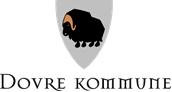 